A.S CAMPUS LIFE AFFAIRS COMMITTEE AGENDADate: 10/7/2022 Location: A.S Student Government Conference RoomTime: 3:30 - 4:30 PMCall to OrderRoll callLand Acknowledgement Approval of the AgendaApproval of the MinutesPublic ForumAction ItemsOLD BUSINESS:Discussion Item: Initiative for the SHA x AS tabling collab (delegating the nuts and bolts)NEW BUSINESS Discussion Item: How has school and school-related extracurriculars been for you?Discussion Item:Share initiatives that you would like to begin as a committee (let’s get these mental gears grinding people!) Discussion Item:Thoughts on how Michael could run this meeting better for you allAnnouncementsAdjournment 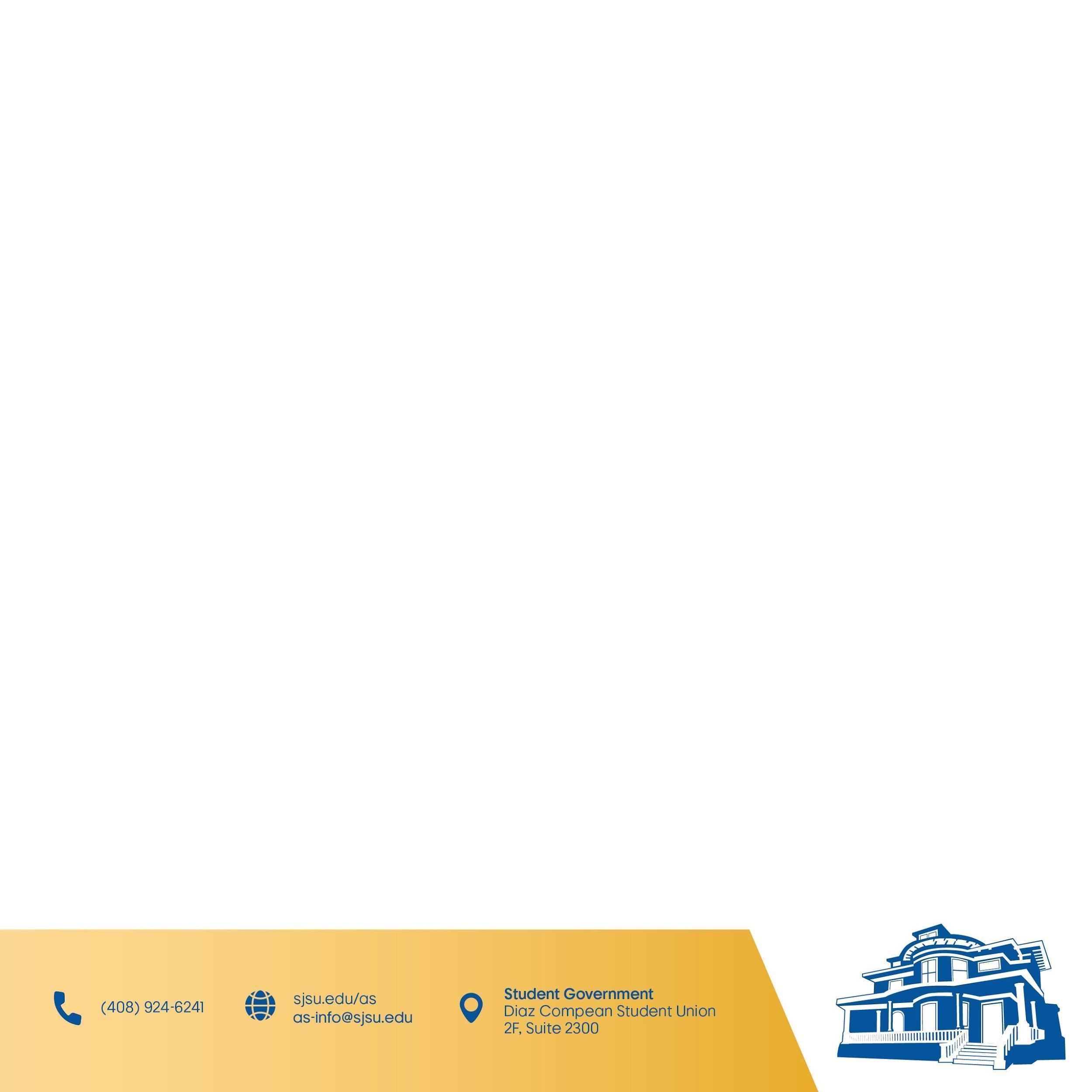 